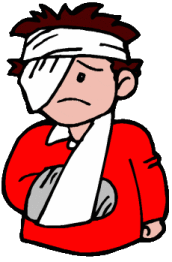 FIRST AID COURSESPaediatric First Aid Course 29th& 30th March In the spring term 29th and 30th March 2017 we have another 2 day First Aid course that meets legal and Ofsted requirements. This costs will be £60 and places will be allocated on a first come first served basis and upon receipt of payment. Please let us know if any of your staff are due for their 3 year renewable First Aid qualification now or in the short term future. Contact kay@hackneyplay.org to request a place and to make sure we are aware of the need. Paediatric First Aid Course 12th & 13th July 2017In the summer term on 12th and 13th July 2017, we have our second Paediatric First-Aid Course that meets legal and Ofsted requirments. The course costs £60 per learner and will be allocated on a first come first served basis and upon receipt of payment. When you email to request your place we will invoice you and upon receipt of payment your place will be confirmed. Contact kay@hackneyplay.org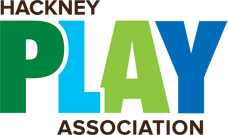 